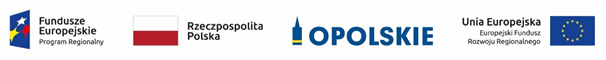 Sfinansowano w ramach reakcji Unii na pandemię COVID-19Informacja tabelaryczna nt. projektu zakwalifikowanego do II etapu procedury pozakonkursowej, tj. do oceny merytorycznej w ramach  poddziałania 12.2.1 Efektywność energetyczna w budynkach publicznych w ramach REACT-EU  RPO WO 2014-2020Źródło: Opracowanie własneLp.Nr naboruNr wnioskuTytuł projektuNazwa wnioskodawcy1RPOP.12.02.01-IZ.00-16-001/23RPOP.12.02.01-16-0001/23Poprawa efektywności energetycznej Wojewódzkiego Szpitala Specjalistycznego im św. Jadwigi w OpoluWojewódzki Szpital Specjalistyczny im. św. Jadwigi w Opolu